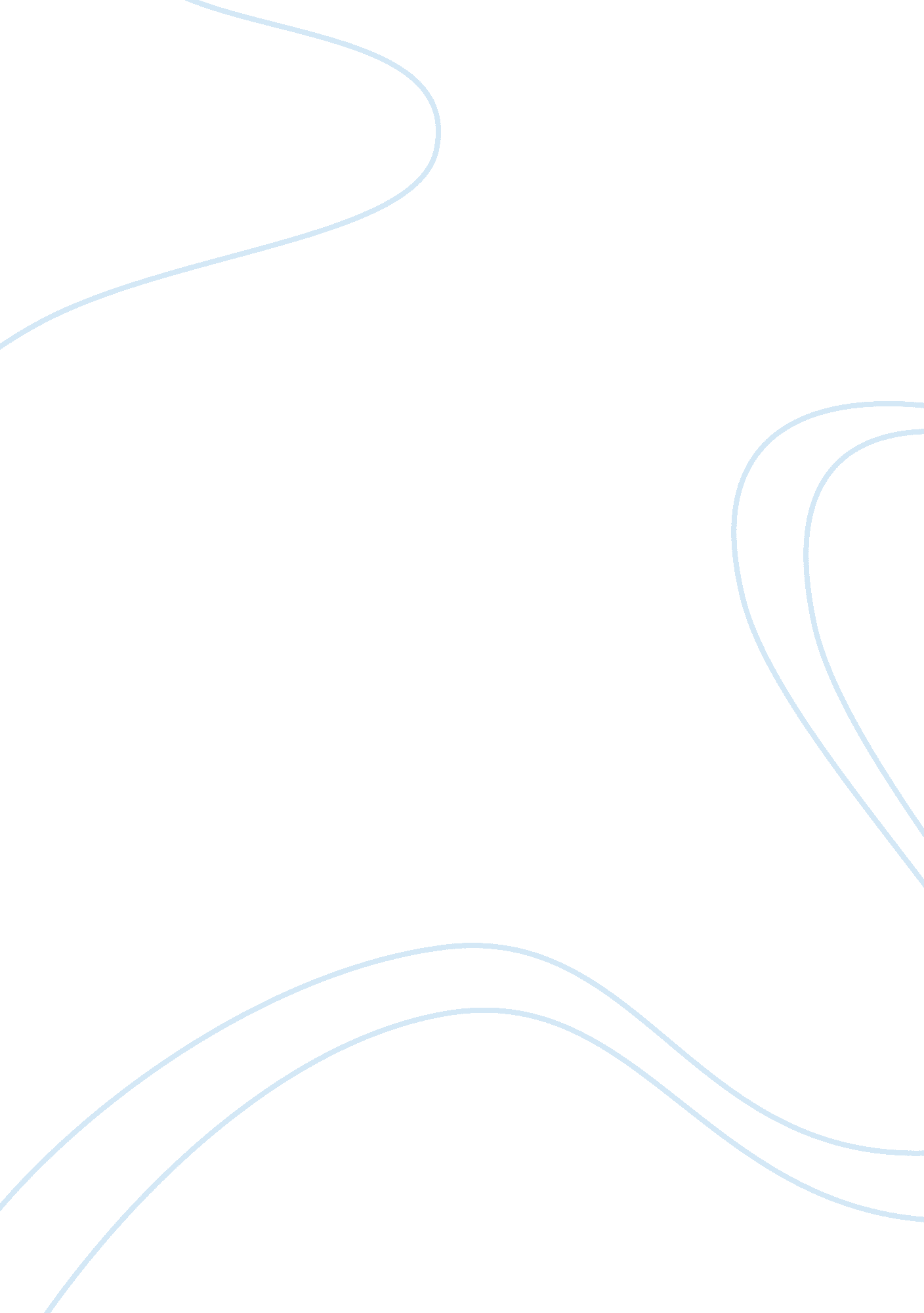 Alternative suggestionPeople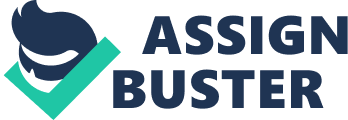 ﻿Alternative Suggestion 
The chapter gives a quite comprehensive overview of the use of appropriate words and phrase when it comes to dealing with conversations that involve time but it would take the most intelligent of children to grasp what this text is trying to say because it does not have a clear-cut strategy to let children know what words to use in different kinds of situations. Except for this little drawback, the chapter is quite comprehensive but as an alternative, some sort of activity should be designed which would send a clear message to the children that these are the words or phrases that have to be used while indulging in a conversation regarding time. The alternative way that I would suggest is that the children should be first given a set of words and phrases that would be appropriate to use for example I will be home AT 4: 00 P. M (this is to be used when a precise time has to be given as to where one would be), I would be home BY 4: 00 P. M (this is to be used to give an approximate time frame, you can be home earlier but you would definitely be home by 4. A list of such words should be made and time should be given to children to understand the meaning of using these words, a whole session or more should also be dedicated to teaching to children the usage and importance of using the appropriate words in such kinds of communication. After these activities have been carried out there should be an assignment designed not to check how much the children have really understood but it should be really more of a help to the children in cementing the ideas that they have already grasped in the session during which these concepts or rather ideas were given to them. After all this activity has taken place a final assignment should be given to the children, it is imperative that the objectives of this assignment are clear so that the children would know what exactly is expected of them. The idea of this alternative is to give children a solid understanding of how communication needs to take place while it involves time because it is one of the most basic requirements that one needs to be equipped with so that later on these children do not miscommunicate. 
Content Justification: 
As mentioned before the chapter covers all the aspects of conversing in relation to time but it lacks that basic requirement of making everyone understand, it is definitely practical, reliable only to the extent that the most intelligent children will grasp it and validity is could be given a 6 on a scale of 10. 
References: 
1. 2005). English Time Book 6, Unit 9: Work and Hobbies. Oxford university press 